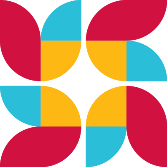 Description of EventsCurriculum Night: An evening set aside to support your understanding of the knowledge and skills your child(ren) are learning through hands- on activities.Read for the Record: This annual event gathers over 2 million people together around the world to read the same book on the same day.Harvest Festival: An event to celebrate the fall, the Center participates in a pumpkin patch, maze, and parade.Thanksgiving Feast: Families are invited to join their children for a traditional harvest meal and fun.Block Party: A fun filled time designing, knocking down, and building with blocks.Family Work Week: Teachers have created classroom wish lists for families to help complete and support the Center. This is a unique opportunity to connect with your child's school and other parents.Week of the Young Child: Celebrates young children, their teachers, families, and early learning.Literacy Night: Our educators select a list of high quality books that allows our children's imagination to soar, introduces a world of vocabulary, and reflects our children's unique interests. Teacher Appreciation Week: A week to celebrate our early childhood educators.International Potluck: A festive time where the UCCC community gathers together to celebrate the beauty of diverse cultures through food and fun. DECA:  DECA is a social and emotional assessment that looks at attachment, initiative, and self-regulation. We ask parents and teachers to complete the DECA to get a whole picture of the child and set curriculum and individual goals for children.    Watch for school closings on the following stations: KMOV Channel 4, KSDK Channel 5, and KTVI Channel 2. In case of school closing, you will receive a telephone call from our automated system, School Messenger, as soon as the decision to close has been made. 2 – Playdough Day8 – Early Closing, 3pm for Fairytales Can Come True Event9 – Closed for Professional Development7 – Block Party11 - Parent Hour17 – Closed for Presidents’ Day2 – Closed for Labor Day3 – Welcome Back Celebration10 – Parent Hour16-20 – Family Work Week20 – Closed for Professional Development1 – Parent DECA Begins4 – Curriculum Night24 – Read for the Record31 – Harvest Festival3 – Literacy Night6-10 – Week of the Young Child13 –Parent DECA Begins1 – Early Closing, 3:00 p.m.2 – Preschool Parent/Teacher Conferences21 – Old Newsboys Day26 – Thanksgiving Feast28-29 – Closed for Thanksgiving Holiday1 – Early Closing, 3:00 p.m.4-8 – Teacher Appreciation Week16 - Preschool Parent/Teacher Conferences25 – Closed for Memorial Day29 – International Potluck13 – Winter Holiday Event24-25-26 – Closed for Winter Holiday31 – Early Close – 3pm for New Year’s Eve12 – Early Closing, 3:00 p.m.15 - Summer Camp Begins 1 – Closed for New Year’s Day6 -  Parent DECA Begins7 - Parent Hour17 – Early Closing, 3:00 p.m.20 – Closed for Martin Luther King, Jr. Day3 – Closed for the Fourth of July24 – Summer Camp EndsClosed / Early DismissalsFamily Participation 